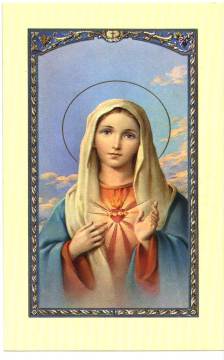 快訊1123期   2021/01/17常年期第二主日★活動訊息1.【主日彌撒】本堂依據新竹教區公告，已恢復公開舉行主日彌撒。為落實防疫工作，並依照政府規定採實名制登記，俾便做好彌撒人數控管與分流，敬請教友預先親自或委託其他教友代為上網登記姓名、電話及欲參加之場次，務請於彌撒開始前到達聖堂，並配戴口罩及完成手部酒精消毒後進堂，以確保人我安全，謝謝您的合作！2.【平日彌撒】週一至週六08:30的平日彌撒照常舉行，參與彌撒之教友務請提早進堂並請配戴口罩及落實手部酒精消毒。3.【基督徒合一運動】每年1/18-1/25為期8天舉行基督徒合一運動，這個運動已有200年的歷史，請大家一起為普世的基督徒共融合一祈禱。4.【青年培育營】--【牽祢手，跟我們走】活動日期：2/4（星期四）~ 2/7（星期日）活動地點：南港耶穌聖心堂招收對象：國中二年級~高中三年級報名洽：胡啟偉、陳錚玄弟兄或邱智孚弟兄5.【輔仁大學神學課程】輔仁聖博敏神學院2021年春季夜間教友神學課程開始報名了，自即日起到2021年2月5日止，有興趣的教友可洽詢電話: (02)29017270轉507教友課程組，或線上報名:http://www.catholic.org.tw/theology/6.【為本堂陽台防水工程奉獻】為協助本堂三、四樓陽台防水工程所需費用270萬元(三樓預計今年施工，四樓已完成)，台北及本堂玫瑰唸珠班特別奉獻耶穌聖心、聖母聖心…等[迷你公仔]30尊，[聖像平安時鐘]2座，以及半寶石925純銀[聖母顯靈聖牌玫瑰唸珠]15串，贈送給捐款人（樣品展示於聖堂後方玻璃櫃內）。凡捐3000元以上者，贈送迷你公仔1尊;捐10000元以上者，贈送玫瑰唸珠1串;捐50000元以上者，贈送聖像平安時鐘1座;歡迎大家慷慨奉獻，因贈品數量有限，敬請欲捐款者從速。捐款可逕交邵永華姊妹，或匯入中國信託銀行六家庄分行(戶名:財團法人台灣省天主教會新竹教區，帳號:554-540356401，請註明：為桃園成功路天主堂屋頂修繕工程奉獻)。7.【109年12月奉獻徵信】【為本堂奉獻】李文琰5000元、李培玲3000元、劉翠珊3000元、     陳思誠1200元【為新竹教區神父安養奉獻】楊正5000元、楊三蓉1500元、陳思誠1200元【為本堂屋頂防漏修繕奉獻】楊正5000元、陳敏惠5000元、張又千2000元★祈禱園地請持續為生病的神長們及本堂在病苦或困難中的弟兄姊妹祈禱；並為近兩年來安息主懷的教友：鍾進松(若望)、袁黃梅芳(路濟亞)、王汀忠(若瑟)、李王金蕋(亞納)、李如英(則濟利亞)、喻相初(伯多祿)、汪淑琴(瑪加利大)、劉淑敏（瑪利亞）、蔡旭翔（若瑟）、屈信之（伯多祿）、鍾愛蓮(瑪利亞)、葉少宏(路加)、張韓希清(瑪利亞)、李張莉琳(羅撒)、劉玉霞(瑪利亞)、王許明菊(瑪利亞)、李之惠(瑪爾大)、潘錦雀(瑪利亞)、羅定遠（若瑟）、宋呂浮（安納）的靈魂，及他/她們的家人祈禱。※本週快訊編輯：邱柏融	      ※下週快訊編輯：張福安願  主  降  福  大  家